“Venecia – Murano -Burano – Florencia – Siena -Chianti – Asis - Roma”Duración:09 Días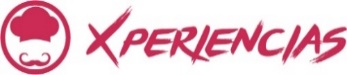 Llegadas:  Lunes específicosVIGENCIA:  Junio 2021 - Marzo 2022Día 1. Lunes			VeneciaLlegada al aeropuerto de Venecia. Traslado compartido a su hotel. Resto de la tarde libre. Alojamiento.Día 2. Martes 		Venecia – Murano – Burano – VeneciaDesayuno en el hotel.  Hoy disfrutaremos primero de un recorrido a pie de la Serenissima: una de las más bellas ciudades del mundo y Patrimonio de la Humanidad por la UNESCO.  El centro histórico de Venecia está situado en medio de una laguna, con un total de 118 pequeñas islas separadas por canales y conectados por puentes de uso peatonal. Caminaremos a través de bellos monumentos (visitas exteriores) como Palazzo Ducale, el famoso Puente de los Suspiros o la Basílica de San Marcos (visita exterior), descubriendo la belleza de Venecia.  Almuerzo libre.  Por la tarde, tomaremos una excursión a las islas de la laguna: Murano, Burano y Torcello. Podremos admirar desde el barco, la Iglesia de San Giorgio Maggiore, una iglesia benedictina del siglo 16 diseñada por Andrea Palladio y construida entre 1566 y 1610, los jardines públicos, la punta de Santa Elena y el Lido (la famosa playa).  Llegaremos a Murano conocida en todo el mundo por su industria de fabricación de vidrio. La segunda parada es en la pintoresca isla de Burano, famosa por sus casas de pescadores pintadas de colores brillantes. En fin, llegaremos a la poco poblada isla de Torcello, el primer centro de civilización en la Laguna. La catedral de "Santa María Assunta" con sus magníficos mosaicos y la iglesia de "Santa Fosca" siguen siendo el testimonio de su antigua gloria. Regreso al hotel. Cena y AlojamientoDía 3. Miércoles		Venecia – FlorenciaDesayuno en el hotel. Salida hacia Florencia. Almuerzo libre. Una vez en la ciudad, disfrutaremos de un recorrido a pie de medio día: el recorrido a pie comienza en la Piazza San Firenze; hogar del Bargello y del Tribunale Fiorentino, un tiempo Iglesia y hoy sede del Tribunal de Florencia. Seguiremos hacia la Iglesia de Santa Croce, hogar de muchas obras maestras y lugar de sepultura de algunos de los personajes importantes de Italia. A continuación, accederemos a la Piazza Signoria, el corazón de la ciudad de Florencia desde la antigüedad.  Es famosa por la Fuente de Neptuno, el Palazzo Vecchio, y el hermoso Piazzale degli Uffizi, así como el famoso Ponte Vecchio. Cena y Alojamiento.Día 4. Jueves		Florencia – Cinque Terre – Pisa - FlorenciaDesayuno en el hotel. Hoy disfrutaremos de una maravillosa excursión a una de las zonas más famosas de Italia: las Cinque Terre. Si las condiciones meteorológicas lo permiten, salida hacia Portovenere.  (En caso de malas condiciones meteorológicas, nos detendremos en La Spezia y haremos la visita a las Cinque Terre en tren): en Portovenere embarcaremos en un ferry regular que nos llevará a Monterosso, la ciudad más grande entre todas las ciudades de las Cinque Terre. Su guía acompañante les guiará con vistas estupendas sobre los viñedos situados en terrazas y los antiguos olivares. A continuación, salida hacia la encantadora ciudad de Vernazza, que se caracteriza por sus calles estrechas y su pequeña plaza con vistas sobre el mar.  Regreso a Portovenere (o La Spezia si el recorrido se ha realizado en tren) y sucesivamente a Florencia, pero primero haremos una parada en Pisa para admirar (visitas exteriores) la famosa torre Pendiente.  Llegada a Florencia.  Cena y Alojamiento.(Parte del viaje se realiza en ferry, pero si las condiciones atmosféricas y del mar (según decisión arbitraria de Verdesicilia) no permiten el embarque, la visita se llevará a cabo en tren). Dependiendo del tiempo a disposición, de las condiciones meteorológicas o del flujo turístico del momento, Verdesicilia garantiza la visita de una sola ciudad de las Cinque Terre: Vernazza o MonterossoDía 5 Viernes: Florencia – Siena – San Gimignano - FlorenciaDesayuno en el hotel. Salida hacia la ciudad medieval de Siena. Paseo de la ciudad, incluyendo (visitas exteriores): la catedral, admirando su mármol único, la Piazza del Campo, el lugar donde se realiza el famoso Palio di Siena, las carreras de caballos celebradas dos veces al año.  Después, disfrutaremos de un poco de tiempo libre para continuar explorando de forma independiente la ciudad de Siena o para almorzar. Por la tarde, salida hacia la ciudad amurallada de San Gimignano. Exploraremos y admiraremos impresionantes monumentos románicos y góticos. Regreso a Florencia.  Cena y Alojamiento.Día 6 Sábado: Florencia – Chianti - Asís – RomaDesayuno en el hotel. Salida hacia la famosa zona de Chianti, donde además de admirar la famosa campiña de Toscana, podremos realizar una cata de vinos (no incluida). Seguiremos hacia Asís: famoso lugar de peregrinación. Pasearemos por el laberinto de sus calles medievales y visitaremos las Basílicas de Santa Clara y San Francisco para ver una de las mayores colecciones de arte de Italia.  Salida hacia Roma.  Cena y Alojamiento. Día 7 Domingo: Roma (Roma Imperial)Desayuno en el hotel. Mañana libre.  Por la tarde, aproveche de una excursión regular para descubrir el símbolo de la Ciudad Eterna: el Coliseo.Diríjase a la Piazza Venezia en autobús con aire acondicionado y comience un recorrido turístico por la tarde por la Roma Imperial, donde visitará los puntos de interés turístico. Mientras pasa por la Piazza, maravíllese ante el magnífico Il Vittoriano, un impresionante palacio de mármol blanco que domina la plaza y puede verse desde prácticamente todos los ángulos de Roma. Acérquese hasta la Colina Capitolina para dar un paseo por la Piazza del Campidoglio, la bella plaza del siglo XVI diseñada por el maestro del Renacimiento, Miguel Ángel. Empápese de las vistas del Foro Romano e imagine cómo era la vida en el tiempo en el que se fundó Roma, aproximadamente el 500 a.C.Evite las largas colas gracias a su entrada de acceso preferente, y vaya directamente al interior para ver dónde se celebraron las famosas luchas de gladiadores en Roma. Pasee con su guía por el primer nivel, donde ocupaban sus asientos las diferentes clases sociales y admire el escenario en el que se libraron las batallas.Alojamiento.Día 8 Lunes: Roma (Roma Clásica & Museos Vaticanos)Desayuno en el hotel. El Centro histórico se hizo para pasear sin prisas, con infinidad de calles adoquinadas y pintorescas plazas bordeadas de animadas cafeterías en las aceras. Iglesias barrocas, fuentes y palacios construidos durante el Renacimiento están dispersos por todas partes, añadiendo encanto a la cálida Roma. Pasee hacia la Fontana de Trevi mientras escucha a su guía contar la tradición de tirar una moneda dentro de la fuente, y luego vaya usted mismo a tirar una. Hágalo según la leyenda: lance una moneda para visitar Roma otra vez, dos monedas para enamorarse de un italiano, ¡y una tercera moneda para casarse con uno! Después de posar para las fotos delante de la resplandeciente obra maestra, acérquese paseando a la columna de Marco Aurelio, y luego diríjase al Palazzo di Montecitorio, un elegante palacio diseñado por Bernini que se utiliza hoy en día como un edificio parlamentario. Diríjase al interior del Panteón de Roma y maravíllese con el interior del monumento antiguo mejor conservado de la ciudad. Oficialmente una iglesia, el Panteón contiene varias tumbas de ilustres italianos, como el genio renacentista Rafael. Pose para las fotos desde el exterior y luego camine desde la Piazza della Rotonda hasta la Piazza Navona para admirar sus espléndidas fuentes de Bernini. Almuerzo por su cuenta. Por la tarde, visita a los Museos Vaticanos: Olvídese de las colas de los Museos Vaticanos, el segundo museo de arte por su tamaño y el quinto más visitado del mundo, hogar de la famosa Capilla Sixtina y las Estancias de Rafael. Evite las colas y entre directamente para explorar por su cuenta algunas de las obras maestras más famosas del mundo creadas por Miguel Ángel, Rafael, Caravaggio, Leonardo da Vinci y muchos otrosAlojamiento.Día 9 Martes: Roma Desayuno en el hotel. FIN DE NUESTROS SERVICIOS INCLUYE:Traslado aeropuerto Venecia a hotel en servicio compartido.8 noches con alojamiento con desayunos.6 Cenas incluidas según itinerario.Bebidas durante las comidas incluidas: ¼ vino o una bebida sin alcohol + ½ agua mineral por persona por comida.Excursión de medio día en ferry a Murano, Burano y Torcello.Ferry desde Portovenere hasta Monterosso y Vernazza (si las condiciones meteorológicas y del mar lo permiten. De lo contrario, la excursión se realizará en tren desde La Spezia.Transporte en autobús de lujo de última generación.Guía acompañante de habla hispana.Visitas panorámicas de acuerdo a itinerario.Guía local para las visitas de Venecia y Florencia.Excursión regular Roma Imperial, Roma Clásica, Museos Vaticanos,  Coliseos y Foros Romanos, Capilla Sixtina con admisiones incluidas.Seguro Toda Causa TERRAWIND GLOBAL PROTECTION en caso de Cancelación (Ver Condiciones)NO INCLUYE:Actividades y alimentos no indicados en el itinerario.Traslados desde/ a las estaciones de trenesTasa Municipales.Vuelos internacionales Propinas.Gastos personales.NOTAS:Tarifas por persona en USD, sujetas a disponibilidad al momento de reservar y cotizadas en categoría estándarEs responsabilidad del pasajero contar con la documentación necesaria para su viaje (el pasaporte debe tener una vigencia de + de 6 meses).En caso de que hubiera alguna alteración en la llegada o salida de los vuelos internaciones y los clientes perdieran alguna (S) visitas; Travel Shop no devolverá el importe de las mismas. En caso de querer realizarlas tendrán un costo adicional y están sujetas a confirmación. Recomendamos que el cliente contrate un seguro de viajero ya que Travel Shop no cubrirá los gastos médicos en caso de accidente.Consultar condiciones de cancelación y más con un asesor de Operadora Travel Shop.Los hoteles confirmados se indican 15 días antes de la fecha de salida.Itinerario sujeto a cambios sin previo aviso, garantizando los servicios antes mencionados en casos extremos, se darán opciones alternativas.Espera máxima de 1 hora a la llegada. Ferry desde Portovenere hasta Monterosso y Vernazza (si las condiciones meteorológicas y del mar lo permiten. De lo contrario, la excursión se realizará en tren desde La Spezia. Atención: la elección entre el ferry y/o el tren se tomará de forma arbitraria por parte de Verdesicilia) Dependiendo del tiempo a disposición, de las condiciones meteorológicas o del flujo turístico del momento, Verdesicilia garantiza la visita de una sola ciudad de las Cinque Terre: Vernazza o Monterosso.CALENDARIO DE LLEGADAS                LUNESCALENDARIO DE LLEGADAS                LUNES20212021JUNIO07,14JULIO12AGOSTO23SEPTIEMBRE06, 13, 20, 27OCTUBRE04, 11, 18NOVIEMBRE01, 15DICIEMBRE06, 2920222022ENERO17FEBRERO14MARZO14TEMPORADA BAJATEMPORADA BAJATEMPORADA ALTATEMPORADA ALTAHOTELES PREVISTOS O SIMILARESHOTELES PREVISTOS O SIMILARESHOTELES PREVISTOS O SIMILARESCIUDADHOTELCATVENECIAHOTEL II MERCANTE DI VENECIA / HOTEL NAZIONALETHOTEL ALL ANGELO / HOTEL CONTINENTALPFLORENCIAHOTEL MERIDIANA / HOTEL DELLE NAZIONITHOTEL PALAZZO RICASOLI / HOTEL KRAFTPROMAHOTEL ROME GARDEN / HOTEL REGIOTHOTEL DONNA LAURA PALACE / CICERONEPTARIFAS POR PERSONA EN USDSERVICIOS TERRESTRES EXCLUSIVAMENTETURISTADBLSGLTEMPORADA BAJA 01, 15 NOV / 06 DIC / 17 ENE / 14 FEB / 14 MAR20602800TEMPORADA ALTA 07,14 JUN / 12 JUL / 23 AGO / 06, 13, 20, 27 SEP                        04,11,18 OCT / 29 DIC * SALIDA MIERCOLES *      TEMPORADA ALTA 07,14 JUN / 12 JUL / 23 AGO / 06, 13, 20, 27 SEP                        04,11,18 OCT / 29 DIC * SALIDA MIERCOLES *      23103050SUPLEMENTO SALIDA 29 DICIEMBRE CENA FIN AÑO                                                                                       260                               NASUPLEMENTO SALIDA 29 DICIEMBRE CENA FIN AÑO                                                                                       260                               NASUPLEMENTO SALIDA 29 DICIEMBRE CENA FIN AÑO                                                                                       260                               NATARIFAS POR PERSONA EN USDSERVICIOS TERRESTRES EXCLUSIVAMENTEPRIMERADBLSGLTEMPORADA BAJA 01, 15 NOV / 06 DIC / 17 ENE / 14 FEB / 14 MAR23803180TEMPORADA ALTA 07,14 JUN / 12 JUL / 23 AGO / 06, 13, 20, 27 SEP                         04,11,18 OCT / 29 DIC * SALIDA MIERCOLES *      TEMPORADA ALTA 07,14 JUN / 12 JUL / 23 AGO / 06, 13, 20, 27 SEP                         04,11,18 OCT / 29 DIC * SALIDA MIERCOLES *      26203430SUPLEMENTO SALIDA 29 DICIEMBRE CENA FIN AÑO                                                                                        260                               NASUPLEMENTO SALIDA 29 DICIEMBRE CENA FIN AÑO                                                                                        260                               NASUPLEMENTO SALIDA 29 DICIEMBRE CENA FIN AÑO                                                                                        260                               NA